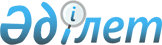 О перечне сервисов и цифровой инфраструктуры, реализуемых в целях формирования экосистемы цифровых транспортных коридоров Евразийского экономического союзаРаспоряжение Совета Евразийской экономической комиссии от 23 ноября 2020 года № 29.
      Во исполнение пункта 2 плана мероприятий по формированию экосистемы цифровых транспортных коридоров Евразийского экономического союза, утвержденного распоряжением Евразийского межправительственного совета от 31 января 2020 г. № 4:
      1. Утвердить прилагаемый перечень сервисов и цифровой инфраструктуры, реализуемых в целях формирования экосистемы цифровых транспортных коридоров Евразийского экономического союза.
      2. Евразийской экономической комиссии совместно с государствами – членами Евразийского экономического союза ежегодно проводить работу, направленную на актуализацию перечня, утвержденного настоящим распоряжением.
      3. Настоящее распоряжение вступает в силу с даты его опубликования на официальном сайте Евразийского экономического союза. ПЕРЕЧЕНЬ 
сервисов и цифровой инфраструктуры, реализуемых в целях формирования экосистемы цифровых транспортных коридоров Евразийского экономического союза
      *Поддержка сервисов G2G предполагает использование интегрированной информационной системы Союза, интеграцию с другими системами наднационального и национального уровней, в том числе посредством доработки уже введенных в эксплуатацию и (или) реализации дополнительных общих процессов в рамках Союза, с учетом развития интегрированной информационной системы Союза.
					© 2012. РГП на ПХВ «Институт законодательства и правовой информации Республики Казахстан» Министерства юстиции Республики Казахстан
				
Члены Совета Евразийской экономической комиссии:
Члены Совета Евразийской экономической комиссии:
Члены Совета Евразийской экономической комиссии:
Члены Совета Евразийской экономической комиссии:
Члены Совета Евразийской экономической комиссии:
Члены Совета Евразийской экономической комиссии:
От Республики Армения
От Республики Армения
От Республики Беларусь
От Республики Казахстан
От Кыргызской Республики
От Российской Федерации
М. Григорян
М. Григорян
И. Петришенко
А. Смаилов
А. Новиков
А. ОверчукУТВЕРЖДЕН
распоряжением Совета 
Евразийской экономической комиссии 
от 23 ноября 2020 г. № 29
Наименования сервисов и цифровой инфраструктуры
Краткое описание сервисов и цифровой инфраструктуры
Срок реализации
1. Информационно-коммуникационная "витрина" национальных сервисов экосистемы цифровых транспортных коридоров Евразийского экономического союза (далее – Союз)*

 
представляет собой "витрину" национальных сервисов для организации коммуникационного и сервисного взаимодействия национальных элементов цифровых сервисов государств – членов Союза (далее – государства-члены) с пользователями, а также формирования цифровой инфраструктуры (в части данных) для реализации экосистемы цифровых транспортных коридоров Союза с использованием возможностей интегрированной информационной системы Союза

 
IV квартал 2020 г. – IV квартал 2021 г.
2. Цифровая карта и база данных магистральных автомобильных дорог и инфраструктурных объектов международных транспортных коридоров, проходящих по территориям государств-членов

 
сервис обеспечивает возможность получения официальной, достоверной и оперативно корректируемой картографической информации в целях планирования международных автомобильных перевозок и управления ими

 
IV квартал 2021 г.
3. Сервис по бронированию объектов придорожной инфраструктуры

 
сервис обеспечивает возможность получения достоверной информации о парковках, авторизованных сервисных станциях, автомобильных заправочных станциях, логистических центрах, объектах общественного питания и придорожных гостиницах, а также возможность бронирования соответствующих услуг и их оплаты дистанционно
IV квартал 2021 г.
4. Сервис по бронированию очереди в автомобильном пункте пропуска государства-члена

 
сервис обеспечивает возможность бронирования времени прохождения многосторонних автомобильных пунктов пропуска государств-членов (электронной очереди в автомобильных пунктах пропуска) и, как следствие, получения оперативной и достоверной информации о состоянии перевозочного процесса

 
IV квартал 2021 г.
5. Сервис по проведению медицинского освидетельствования водителей автотранспортных средств дистанционно (включая профилактику и предупреждение коронавирусной инфекции COVID-19)

 
сервис обеспечивает возможность прохождения медицинских предрейсовых, предсменных, послерейсовых и послесменных осмотров с использованием технологий телемедицины без присутствия сотрудников медицинских служб на месте осмотра

 
II квартал 2022 г.
6. Сервис по применению электронной международной транспортной накладной (для железнодорожного транспорта)

 
сервис обеспечивает возможность применения электронной формы документов в целях перевозки грузов железнодорожным транспортом по территориям всех государств-членов

 
II квартал 2022 г.
7. Сервис по применению электронной международной транспортной накладной (для автомобильного транспорта)

 
сервис обеспечивает возможность применения электронной формы документов (международных транспортных накладных) без необходимости предъявления их на бумажном носителе для проведения проверки контролирующими органами государств-членов, по территориям которых осуществляется перевозка

 
II – III кварталы 2022 г.
8. Сервис по применению электронного путевого листа

 
сервис обеспечивает возможность применения электронной формы путевых листов для осуществления контрольно-надзорных и фискальных функций, а также доступ к этим документам для проведения проверки контролирующими органами государств-членов, по территориям которых осуществляется перевозка

 
III – IV кварталы 2022 г.
9. Сервис по применению электронного протокола весогабаритного контроля

 
сервис обеспечивает возможность обмена информацией о результатах проведения весогабаритного контроля (в том числе о выявленных нарушениях) по защищенным каналам связи между органами транспортного контроля государств-членов по маршруту следования транспортного средства, в отношении которого проведена процедура весогабаритного контроля, а также информирования владельца транспортного средства о фактах нарушений (с учетом Правил информационного взаимодействия при реализации средствами интегрированной информационной системы внешней и взаимной торговли общего процесса "Информационное обеспечение транспортного (автомобильного) контроля на внешней границе Евразийского экономического союза", утвержденных Решением Коллегии Евразийской экономической комиссии от 5 июля 2016 г. № 80)

 
IV квартал 2022 г.
10. Сервис отслеживания перевозок с использованием электронных навигационных пломб (для согласованных видов транспорта)
сервис обеспечивает возможность отслеживания перевозок с использованием электронных навигационных пломб при перевозке товаров для ускорения и обеспечения беспрепятственного перемещения товаров, в том числе с учетом плана мероприятий ("дорожной карты") по развитию единой системы таможенного транзита товаров в Евразийском экономическом союзе на основе системы отслеживания перевозок товаров с использованием навигационных пломб, утвержденного распоряжением Совета Евразийской экономической комиссии от 21 февраля 2020 г. № 4

 
IV квартал 2022 г.
11. Сервис информационного обмена экосистемы цифровых транспортных коридоров Союза с системами третьих стран*

 
сервис обеспечивает возможность обмена данными, сопровождающими грузовые перевозки автомобильным и железнодорожным транспортом, в том числе с использованием возможностей интегрированной информационной системы Союза
IV квартал 2022 г.